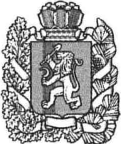      АДМИНИСТРАЦИЯ  БОГУЧАНСКОГО РАЙОНА       ПОСТАНОВЛЕНИЕ20.02.2020                                  с. Богучаны                                 №164-пОб утверждении перечня ключевых показателей эффективности функционирования системы внутреннего обеспечения соответствия требованиям антимонопольного законодательства деятельности в администрации Богучанского районаВ соответствии с Указом Президента Российской Федерации от 21.12.2017г. № 618 «Об основных направлениях государственной политики по развитию конкуренции», распоряжением Правительства Российской Федерации от 18 октября 2018г. №2258-р «Об утверждении методических рекомендаций по созданию и организации федеральными органами исполнительной власти системы внутреннего обеспечения соответствия требованиям антимонопольного законодательства», приказом Федеральной антимонопольной службы от 05.02.2019 №133/19 «Об утверждении методики расчета ключевых показателей эффективности функционирования в федеральном органе исполнительной власти антимонопольного комплаенса», руководствуясь статьями 7, 43, 47  Устава  Богучанского   района   Красноярского   края, ПОСТАНОВЛЯЮ:         1.Утвердить перечень ключевых показателей эффективности функционирования системы внутреннего обеспечения соответствия требованиям антимонопольного законодательства деятельности администрации Богучанского района, согласно Приложению.          2. Разместить на официальном сайте муниципального образования «Богучанский район».         3. Контроль за исполнением  настоящего  постановления возложить на заместителя Главы  Богучанского  района  по экономике и планированию    Н.В. Илиндееву.         4. Постановление вступает в силу со дня, следующего за днем его опубликования в Официальном вестнике Богучанского района.И.о. Главы Богучанского района	                                    И.М.БрюхановПриложениепостановлением администрацииБогучанского районаот 20.02.2020 года № 164-п  «Об утверждении перечня ключевыхпоказателей эффективностифункционирования системывнутреннего обеспечениясоответствия требованиям антимонопольного законодательствадеятельности в администрации      Богучанского района»Перечень ключевых показателей эффективности функционирования системы внутреннего обеспечения соответствия требованиям антимонопольного законодательства деятельности в администрации Богучанского районаI. Общие положения1.1. Перечень ключевых показателей эффективности функционирования системы внутреннего обеспечения соответствия требованиям антимонопольного законодательства деятельности администрации Богучанского района и методика их расчета (далее – перечень КПЭ с методикой) разработаны с учетом приказа ФАС России от 5 февраля 2019 года № 133/19 «Об утверждении методики расчета ключевых показателей эффективности функционирования в федеральном органе исполнительной власти антимонопольного комплаенса» в целях оценки эффективности функционирования антимонопольного комплаенса в администрации Богучанского района (далее – администрация района). 1.2. Понятия «антимонопольное законодательство», «антимонопольный комплаенс», «доклад об антимонопольном комплаенсе», «коллегиальный орган», «нарушение антимонопольного законодательства», «риски нарушения антимонопольного законодательства» («комплаенс-риски»), «уполномоченное подразделение (должностное лицо)» употреблены в настоящих методических рекомендациях в значении определенном пунктом 1.2 положения об организации системы внутреннего обеспечения соответствия требованиям антимонопольного законодательства (антимонопольный комплаенс) в администрации муниципального образования «Богучанский район», утвержденного постановлением администрации Богучанского района от      2020 года №  -п (далее – положение об антимонопольном комплаенсе). 1.3.Ключевые показатели эффективности функционирования антимонопольного комплаенса (далее – КПЭ) представляют собой количественные характеристики системы управления комплаенс-рисками, которые рассчитываются как для администрации района в целом, так и для уполномоченного подразделения (должностного лица) администрации района. 1.4.Перечень КПЭ администрации района на отчетный год разрабатывается уполномоченным подразделением (должностным лицом) администрации района и утверждается Главой Богучанского района (далее Глава района) до 1 мая отчетного года (пункт 41 положения об антимонопольном комплаенсе) с учетом настоящего перечня КПЭ с методикой. 1.5. Уполномоченное подразделение (должностное лицо) администрации района ежегодно проводит оценку КПЭ за отчетный год до 1 февраля года, следующего за отчетным, согласно пункту 42 положения об антимонопольном комплаенсе. 1.6. Информация о КПЭ включается в доклад об антимонопольном комплаенсе, который утверждается коллегиальным органом,  до 1 марта года, следующего за отчетным, размещается на официальном сайте администрации Богучанского района в разделе «Антимонопольный комплаенс» (пункт 48     положения об антимонопольном комплаенсе). II. Перечень и методика расчета КПЭ для администрации района в целом2.1. КПЭ для администрации района в целом являются: а) коэффициент динамики количества нарушений антимонопольного законодательства, допущенных администрацией района в отчетном году по сравнению с 2017 годом; б) коэффициент результативности работы с действующими нормативными правовыми актами администрации района на предмет выявления рисков нарушения антимонопольного законодательства; в) коэффициент результативности работы с проектами нормативных правовых актов администрации района на предмет выявления рисков нарушения антимонопольного законодательства. 2.2. Коэффициент динамики количества нарушений антимонопольного законодательства, допущенных администрацией района в отчетном году по сравнению с 2017 годом (единиц), рассчитывается по формуле: КДН = КНог КН2017, где КДН – коэффициент динамики количества нарушений антимонопольного законодательства, допущенных администрацией района, по сравнению с 2017 годом (единиц); КНог – количество нарушений антимонопольного законодательства, допущенных в отчетном году (единиц); КН2017 – количество нарушений антимонопольного законодательства, допущенных администрацией района в 2017 году (единиц). При расчете коэффициента динамики количества нарушений антимонопольного законодательства, допущенных администрацией района по сравнению с 2017 годом, под нарушением антимонопольного законодательства, допущенным администрацией района, понимаются: - возбужденные ФАС России и его территориальными органами (далее - антимонопольный орган) в отношении администрации района антимонопольные дела; - выданные антимонопольным органом администрации района предупреждения о прекращении действий (бездействия), об отмене или изменении актов, которые содержат признаки нарушения антимонопольного законодательства, либо об устранении причин и условий, способствовавших возникновению такого нарушения, и о принятии мер по устранению последствий такого нарушения; - направленные антимонопольным органом администрации района предостережения о недопустимости совершения действий, которые могут привести к нарушению антимонопольного законодательства. 2.3. Коэффициент результативности работы с действующими нормативными правовыми актами администрации района на предмет выявления рисков нарушения антимонопольного законодательства, рассчитывается по формуле: Кнпа = КРнпа КНнпа, где Кнпа – коэффициент результативности работы с действующими нормативными правовыми актами администрации района на предмет выявления рисков нарушения антимонопольного законодательства (единиц); КРнпа – количество действующих нормативных правовых актов, подготовленных администрацией района, действующих нормативных правовых актов администрации района, в которых администрацией района выявлены риски нарушения антимонопольного законодательства в отчетном году (единиц); КНнпа – количество действующих нормативных правовых актов, подготовленных администрацией района, действующих нормативных правовых актов администрации района, в которых антимонопольным органом выявлены нарушения антимонопольного законодательства в отчетном году (единиц). 2.4. Коэффициент результативности работы с проектами нормативных правовых актов администрации района на предмет выявления рисков нарушения антимонопольного законодательства, рассчитывается по формуле: Кпнпа = КРпнпа КНпнпа, где Кпнпа – коэффициент результативности работы с проектами нормативных правовых актов администрации района на предмет выявления рисков нарушения антимонопольного законодательства (единиц); КРпнпа – количество проектов нормативных правовых актов, подготовленных администрацией района, проектов нормативных правовых актов администрации района, в которых администрацией района выявлены риски нарушения антимонопольного законодательства в отчетном году (единиц); КНпнпа – количество проектов нормативных правовых актов, подготовленных администрацией района, проектов нормативных правовых актов администрации района, в которых антимонопольным органом выявлены нарушения антимонопольного законодательства в отчетном году (единиц). III. Методика расчета КПЭ для уполномоченного подразделения (должностного лица) администрации района3.1. Для уполномоченного подразделения (должностного лица) администрации района рассчитываются следующий КПЭ: доля сотрудников администрации района, принявших участие в обучающих мероприятиях по основам антимонопольного законодательства, организации и функционированию антимонопольного комплаенса администрации района, который рассчитывается по формуле: ДС = КС Чсрсп ∗ 100, где ДС – доля сотрудников администрации района, которые приняли участие в отчетном году в обучающих мероприятиях по основам антимонопольного законодательства, организации и функционированию антимонопольного комплаенса администрации района, в общем количестве сотрудников администрации района (%); КС – количество сотрудников администрации района, которые приняли участие в отчетном году в обучающих мероприятиях по основам антимонопольного законодательства, организации и функционированию антимонопольного комплаенса администрации района (человек); Чсрсп – среднесписочная численность сотрудников администрации района за отчетный год (за исключением сотрудников занимающих должности, не отнесенные к должностям государственной гражданской службы, чьи должностные (трудовые) обязанности не предусматривают выполнение функций, связанных с рисками нарушения антимонопольного законодательства) (человек). IV. Оценка значений КПЭ для администрации района в целом и КПЭ для уполномоченного подразделения (должностного лица) администрации района4.1. Оценка значений КПЭ «коэффициент динамики количества нарушений антимонопольного законодательства, допущенных администрацией района в отчетном году по сравнению с 2017 годом (единиц)». Данный КПЭ соответствует ключевому показателю, определенному подпунктом «б» пункта 1 Национального плана развития конкуренции в Российской Федерации на 2018 - 2020 годы (далее – Национальный план), утвержденного Указом Президента Российской Федерации от 21 декабря 2017 года № 618 «Об основных направлениях государственной политики по развитию конкуренции», а именно: «снижение количества нарушений антимонопольного законодательства со стороны органов государственной власти и органов местного самоуправления к 2020 году не менее чем в 2 раза по сравнению с 2017 годом». Ежегодная оценка значения КПЭ «коэффициент динамики количества нарушений антимонопольного законодательства, допущенных администрацией района в отчетном году по сравнению с 2017 годом (единиц)» позволит определить соответствие целевой динамике, установленной Национальным планом, оценить эффективность и достаточность реализуемых администрацией района мероприятий по выявлению и снижению комплаенс-рисков. 4.2. Оценка значений КПЭ «коэффициент результативности работы с действующими нормативными правовыми актами администрации района на предмет выявления рисков нарушения антимонопольного законодательства (единиц)» и «коэффициент результативности работы с проектами нормативных правовых актов администрации района на предмет выявления рисков нарушения антимонопольного законодательства (единиц)». Оценка значений вышеуказанных КПЭ позволит оценить эффективность мероприятий антимонопольного комплаенса администрации района по выявлению комплаенс-рисков. При эффективном проведении мероприятий по анализу действующих нормативных правовых актов, подготовленных администрацией района, анализа проектов нормативных правовых актов, подготовленных администрацией района, проектов нормативных правовых актов администрации района на предмет выявления рисков нарушения антимонопольного законодательства (то есть, при высоком значении числителя) должно наблюдаться уменьшение нормативных правовых актов администрации района, в отношении которых антимонопольным органом выявлены нарушения антимонопольного законодательства (то есть, низкое значение знаменателя). Таким образом, значение КПЭ будет тем выше, чем эффективнее данные мероприятия антимонопольного комплаенса будут осуществляться уполномоченным подразделением (должностным лицом) администрации района. И наоборот, при невысоком значении долей нормативных правовых актов и их проектов (числитель) наряду с высоким количеством выявленных антимонопольным органом нарушений антимонопольного законодательства в таких актах (знаменатель), низкие значения КПЭ будут свидетельствовать о низкой эффективности данных мероприятий. В случае, если в отчетном году антимонопольным органом не выявлены нарушения антимонопольного законодательства в действующих нормативных правовых актах, подготовленных администрацией района, значение знаменателя при расчете данных КПЭ следует принимать за единицу. Целевой ориентир КПЭ «коэффициент результативности работы с действующими нормативными правовыми актами администрации района на предмет выявления рисков нарушения антимонопольного законодательства (единиц)» и «коэффициент результативности работы с проектами нормативных правовых актов администрации района на предмет выявления рисков нарушения антимонопольного законодательства (единиц)»: количество действующих (проектов) нормативных правовых актов, подготовленных администрацией района, действующих (проектов) нормативных правовых актов администрации района, в которых администрацией района выявлены риски нарушения антимонопольного законодательства в отчетном году больше, чем количество действующих нормативных правовых актов, подготовленных администрацией района, действующих нормативных правовых актов администрации района, в которых антимонопольным органом выявлены нарушения антимонопольного законодательства в отчетном году. 4.3. Оценка значения КПЭ «доля сотрудников администрации района, принявших участие в обучающих мероприятиях по основам антимонопольного законодательства, организации и функционированию антимонопольного комплаенса администрации района (%)». Вводный (первичный), целевой (внеплановый) инструктаж сотрудников администрации района по вопросам, связанным с соблюдением антимонопольного законодательства и антимонопольным комплаенсом, отнесено к компетенции уполномоченного подразделения (должностного лица) администрации района согласно пунктам 51, 52 положения об антимонопольном комплаенсе. От эффективности работы по обучению и консультированию сотрудников администрации района по вопросам, касающимся соблюдения антимонопольного законодательства, организации и функционированию антимонопольного комплаенса администрации района, напрямую зависит возможность достижения других КПЭ, определенных настоящим перечнем КПЭ с методикой, а также ключевого показателя, предусмотренного подпунктом «б» пункта 1 Национального плана. Высокое значение количества сотрудников администрации района, которые приняли участие в обучающих мероприятиях по основам антимонопольного законодательства, организации и функционированию антимонопольного комплаенса администрации района (числитель), обеспечивает высокое значение КПЭ. Целевое значение КПЭ «доля сотрудников администрации района, принявших участие в обучающих мероприятиях по основам антимонопольного законодательства, организации и функционированию антимонопольного комплаенса администрации района (%)»: 70-100% от среднесписочной численности сотрудников администрации района за отчетный год (за исключением сотрудников занимающих должности, не отнесенные к должностям муниципальной службы, чьи должностные (трудовые) обязанности не предусматривают выполнение функций, связанных с рисками нарушения антимонопольного законодательства).